Publicado en Barcelona el 13/08/2021 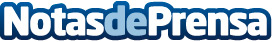 Schneider Electric lanza un servicio de comunicación internacional para la transparencia de las empresasEl servicio se basa en un conjunto de soluciones de consultoría en energía y sostenibilidad de la empresa y es el resultado de más de una década de colaboraciones en comunicación corporativa. Las acciones en favor de la sostenibilidad y de los criterios ESG deben comunicarse de manera proactiva para abordar las presiones por parte de los stakeholders, entre ellos inversores, empleados y competenciaDatos de contacto:Noelia Iglesias935228612Nota de prensa publicada en: https://www.notasdeprensa.es/schneider-electric-lanza-un-servicio-de Categorias: Internacional Comunicación E-Commerce Recursos humanos Otros Servicios Sector Energético Consultoría http://www.notasdeprensa.es